Утверждаю:  Директор школы______________/_Писцова В.А./                                                                                                    подпись                 Ф.И.О.    «____ »_______2016 г.ПАСПОРТдоступности для инвалидов объекта и предоставляемых на нем услуг в сфере образования (далее - услуги)1. Краткая характеристика объекта    Адрес объекта, на котором предоставляется (ются) услуга (услуги):446638,Самарская область,Богатовский район, пос.Заливной, ул.Школьная, д.1     Наименование предоставляемой (мых) услуги (услуг): реализация образовательных программ дошкольного образования  и начального общего образования     Сведения об объекте:отдельно стоящее здание ____1_ этажей, 426,7 кв.м.- часть здания ____2______ этажей (или на __________ этаже), _____476,8_______ кв.м.- наличие прилегающего земельного участка (да, нет): __0,131 га  .    Название организации, которая предоставляет услугу населению, (полное наименование - согласно Уставу, сокращенное наименование):_государственное бюджетное общеобразовательное учреждение  Самарской области начальная школа пос.Заливной муниципального района Богатовский Самарской области. ГБОУ НОШ пос.Заливной    Адрес места нахождения организации: 446638,Самарская область,Богатовский район, п.Заливной, ул.Школьная, д.1    Основание для пользования объектом (оперативное управление, аренда. собственность):  оперативное управление    Форма собственности (государственная, муниципальная, частная)  государственная    Административно-территориальная подведомственность {федеральная, региональная,муниципальная)'. муниципальная   Наименование и адрес вышестоящей организации: Министерство образования и науки Самарской области. 443099, г. Самара, ул. А. Толстого, 38/16II. Краткая характеристика действующего порядка предоставления па объекте услуг населению           Сфера деятельности: образование	Плановая мощность (посещаемость, количество обслуживаемых в день, вместимость,пропускная способность): 60          Форма оказания услуг (на объекте, с длительным пребыванием, в т.ч. проживанием, обеспечение доступа к месту предоставления услуги, на дому, дистанционно): на объекте, на дому          Категории обслуживаемого населения по возрасту (дети, взрослые трудоспособноговозраста, пожилые; все возрастные категории): дети         Категории обслуживаемых инвалидов (инвалиды с нарушениями опорно-двигательного аппарата: нарушениями зрения, нарушениями слуха): инвалиды, передвигающиеся на коляске, инвалиды с нарушениями опорно-двигательного аппарата; нарушениями зрения, нарушениями слуха, нарушениями умственного развитияIII. Оценка состояния и имеющихся недостатков в обеспечении условий доступностидля инвалидов объектаОценка состояния и имеющихся недостатков в обеспечении условий доступности дли инвалидов предоставляемых услуг Предлагаемые управленческие решении по срокам и объемам работ, необходимых для приведения объекта и порядка предоставления на нем услуг в соответствие с требованиями законодательства Российской Федерации об обеспечении условий их доступности для инвалидов*’ С учетом выводов опенки состояния н имеющихся недостатков в обеспечении условии доступности для инвалидов объекта и порядка предоставления услуги, приведенных в разделе III и IV паспорта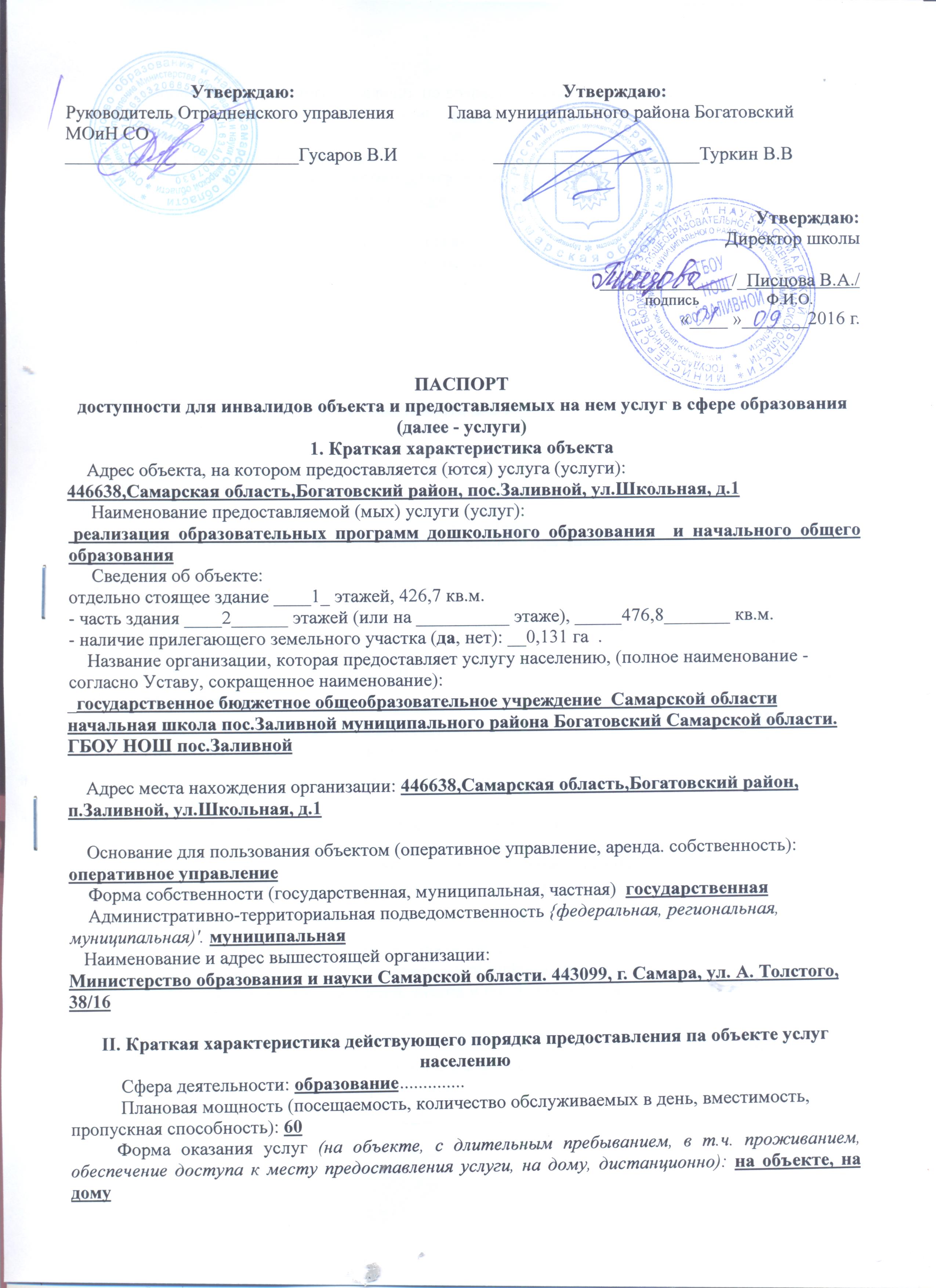 Утверждаю:Утверждаю:Руководитель Отрадненского управления МОиН СОГлава муниципального района Богатовский_________________________Гусаров В.И            ______________________Туркин В.В№п/пОсновные показатели доступности для инвалидов объектаОценка состояния и имеющихся недостатков в обеспечении условий доступности для инвалидов объекта1.выделенные стоянки автотранспортных средств для инвалидовВНД2.сменные кресла-коляскиВНД3.адаптированные лифтыВНД4.поручниВНД5.пандусыВНД6.подъемные платформы (аппарели)ВНД7.раздвижные двериВНД8.доступные входные группыВНД9.доступные санитарно-гигиенические помещенияДП-И (Г,У)10.достаточная ширина дверных проемов в степах, лестничных маршей, площадокДП-И (О,Г,У,С)11.надлежащее размещение оборудования и носителей информации, необходимых для обеспечения беспрепятственного доступа к объектам (местам предоставления услуг) инвалидов, имеющих стойкие расстройства функции зрения, слуха и передвиженияДП-И (Г,У )12.дублирование необходимой для инвалидов, имеющих стойкие расстройства функции зрения, зрительной информации - звуковой информацией, а также надписей, знаков и иной текстовой и графической информации - знаками, выполненными рельефноточечным шрифтом Брайля и на контрастном фонеВНД13.дублирование необходимой для инвалидов по слуху звуковой информации зрительной информациейВНД14Иные №п/пОсновные показатели доступности для инвалидов предоставляемойуслугиОценка состояния и имеющихся недостатков в обеспечении условий доступности длиинвалидов предоставляемых услугОценка состояния и имеющихся недостатков в обеспечении условий наличие при входе в объект вывески с названием организации, графиком работы организации, плана здания, выполненных рельефно-точечным шрифтом Брайля и на контрастном фонеВНДобеспечение инвалидам помощи, необходимой для получения в доступной для них форме информации о правилах предоставления услуги, в том числеоб оформлении необходимых для получения услуги документов, о совершении ими других необходимых для получения услуги действийВНД3.проведение инструктирования или обучения сотрудников, предоставляющих услуги населению, для работы с инвалидами, по вопросам, связанным с обеспечением доступности для них объектов и услугОбеспечено 4.наличие работников организаций, на которых административно- распорядительным актом возложено оказание инвалидам помощи при предоставлении им услугИмеется 5.предоставление услуги с сопровождением инвалида по территории объекта работником организацииИмеется6.предоставление инвалидам по слуху, при необходимости, услуги с использованием русского жестового языка, включая обеспечение допуска на объект сурдопереводчика, тифлопереводчикаВНД7.соответствие транспортных средств, используемых для предоставления услуг населению, требованиям их доступности для инвалидовВНД8обеспечение допуска на объект, в котором предоставляются услуги, собаки-проводника при наличии документа, подтверждающего ее специальное обучение, выданного по форме и в порядке, утвержденном приказом Министерства труда и социальной защиты Российской ФедерацииВНД9наличие в одном из помещений, предназначенных для проведения массовых мероприятий, индукционных петель и звукоусиливающей аппаратурыВНД10адаптация официального сайта органа и организации, предоставляющих услуги в сфере образования, для лиц с нарушением зрения (слабовидящих)Обеспечено 11обеспечение предоставления услуг тьютораОбеспечено12Иные №п/п№п/пПредлагаемые управленческие решения по объемам работ, необходимым для приведения объекта в соответствие с требованиями законодательства Российской Федерации об обеспечении условий их доступности для инвалидовСроки1№п/пПредлагаемые управленческие решения по объемам работ, необходимым для приведения порядка предоставления услуг в соответствие с требованиями законодательства Российской Федерации об обеспечении условий их доступности дляинвалидов*Сроки1